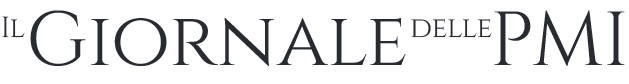 Una redazione di oltre 100 collaboratori, esperti delle tematiche che stanno a cuore alle impresePathway2Action, il progetto per l’autoimprenditoria femminile nel Nord Est 2 Ottobre 2019Nasce a Treviso, ma interessa tutto il Nord Est, Pathway2Action, la nuova iniziativa presentata lo scorso venerdì 27 settembre e rivolta alle aspiranti donne imprenditrici over40; il progetto, finanziato da 4.Manager e realizzato da Federmanager Treviso e Belluno e Vises, nasce per sostenere le idee innovative di autoimprenditorialità al femminile in Veneto, Friuli-Venezia Giulia e Trentino-Alto Adige.Pathway2Action prevede un business coaching durante tutte le fasi di ideazione, sviluppo e creazione di una propria attività imprenditoriale innovativa dando alle partecipanti la possibilità di ricoprire posizioni di vertice e contribuire alla crescita complessiva del Sistema Paese.Per avere maggiori informazioni e partecipare al progetto consulta il sito di Federmanager Treviso e Belluno.